	TP1 Programmation VBnet			DEUST IOSI  2	2019/2020H. TSOUNGUIDans ce TP, il vous est proposé de développer une application autour d’une BDD MS ACCESS, EPICERIE. Cette base est disponible sur mon site http://tsoungui.fr/EPICERIE.Il s’agit de développer une application de gestion des stocks de produits d’un commerce. L’interface de l’application vous est proposée ci-dessous. Vous pouvez bien sûr l’améliorer.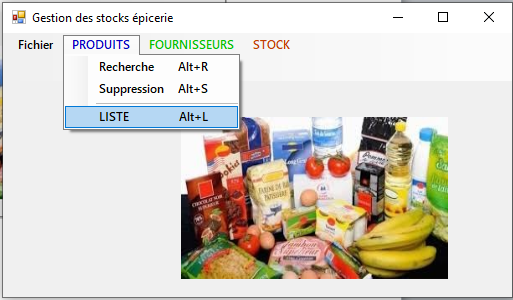 La BDD MS ACCESS 2007 et ses tables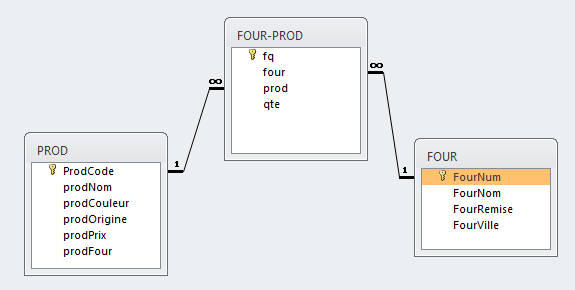 Autres options des menus de l’application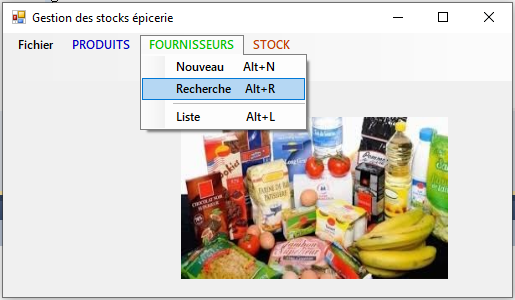 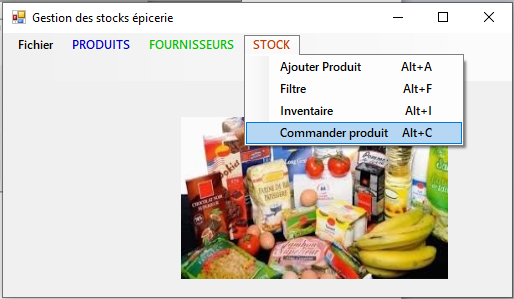 Les données initialesFOUR-PROD  (Produits et quantités en stock)                                FOUR                                                                                                     (Fournisseur)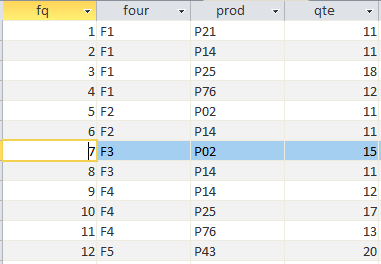 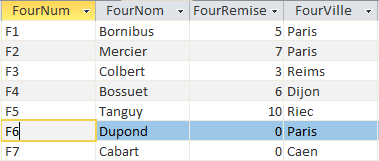 PRODUIT  (table Produit)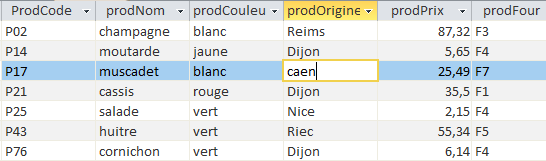 Quelques idées de requêtes  sur la base EPICERIE1) Fournisseurs d’une ville à saisir au clavier2) Liste des produits d’une certaine couleur3) Nombre de produits dont le prix est inférieur au prix moyen4) Liste des produits par ordre croissant du prix 5) Quantité totale de produits en stock6) Liste des produits du fournisseur Fx7) Nombre total de produits différents8) Prix du produit le plus cher (code, nom, prix, fournisseur)9) Liste des produits en quantité inférieure à x10) Liste des fournisseurs qui ne fournissent aucun produit11) Infos du fournisseur du produit de référence XXX12) Nombre de produits proposés par chaque fournisseur13) Nombre de fournisseurs qui fournissent au moins deux produits14) Valeur monétaire totale du stock